INFRASTRUCTURE COMMITTEE MINUTES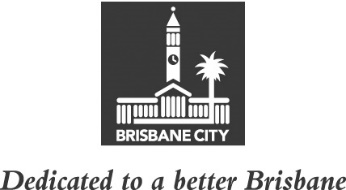 MEETING HELD ON TUESDAY 15 NOVEMBER 2022AT 9.15AMCOMMITTEE MEETING ROOM 2, LEVEL 2, CITY HALLMEMBERS PRESENT:Councillor Andrew Wines (Civic Cabinet Chair), Councillor Peter Matic (Deputy Chair), and Councillors Steve Griffiths, Fiona Hammond, Sarah Hutton and Charles Strunk.OTHERS PRESENT:Tania Orr, Manager, Transport Planning and Operations, Brisbane Infrastructure; Joe Bannan, Manager, Asset Management, Brisbane Infrastructure; Dominic Smith, Policy Liaison Officer, Civic Cabinet Chair’s Office, Infrastructure Committee; and Courtney Randall, A/Council and Committee Officer, Council and Committee Liaison Office, Governance, Council and Committee Services, City Administration and Governance.MINUTES:The Minutes of the meeting held on 8 November 2022, copies of which had been forwarded to each Councillor, were presented by the Civic Cabinet Chair and taken as read and confirmed by the Committee.885	OTHER BUSINESSThe following matters were considered by the Committee, and the decisions reached were fully set out in the Committee’s report to Council:Committee presentation – Council’s Off-Street Car ParksPetition – Requesting Council make improvements to the intersection of Brunswick Street, Bowen Bridge Road and Gregory Terrace, Spring HillPetition – Requesting Council construct a new general traffic bridge, to increase the capacity of the Walter Taylor Bridge crossing between Chelmer and Indooroopilly.CONFIRMED THIS			DAY OF				2022.........................................CIVIC CABINET CHAIR